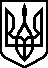 У К Р А Ї Н АЧЕРНІГІВСЬКА ОБЛАСТЬН І Ж И Н С Ь К А М І С Ь К А Р А Д А23 сесія VII скликанняР І Ш Е Н Н ЯВід 03 травня 2017 року                       м. Ніжин                        №39-23/2017Про надання дозволу на виготовленняпроектів землеустрою щодо відведення земельної ділянкиВідповідно до статтей 25, 26, 42, 59, 60 Закону України “Про місцеве самоврядування в Україні”, на виконання Земельного кодексу України, Закону України “Про землеустрій”, керуючись Регламентом Ніжинської міської ради Чернігівської області затвердженим рішенням Ніжинської міської ради Чернігівської області VII скликання від 24 листопада 2015 року №1-2/2015 (із змінами), розглянувши заяви громадян, наявну земельно-облікову документацію, міська рада вирішила:1. Надати дозвіл на виготовлення проекту землеустрою щодо відведення у власність земельної ділянки:1.1. Новік Олександрі Федорівні орієнтовною площею 0,0550 га для будівництва і обслуговування жилого будинку, господарських будівель і споруд (присадибна ділянка), яка розташована в м.Ніжин по вул. Мозгалевського.Пункт 1.1. на доопрацювання.1.2. Селезько Ользі Захарівні орієнтовною площею 0,1127 га для ведення особистого селянського господарства, яка розташована в м.Ніжин, вул. Василівська, 169.1.3. Майбороді Руслані Володимирівні орієнтовною площею 0,1566 га для ведення особистого селянського господарства, яка розташована в м.Ніжин, вул. Василівська, 90.1.4. Гавриленку Петру Михайловичу орієнтовною площею 0,01 га для будівництва індивідуального гаража, яка розташована в м. Ніжин вул. Гайдамацька.Пункт 1.4. відмовити Гавриленку Петру Михайловичу у наданні дозволу на виготовлення проекту землеустрою щодо відведення у власність земельної ділянки в м.Ніжин по вул. Гайдамацька.1.5. Барило Сергію Віталійовичу та Барило Наталії Миколаївні орієнтовною площею 0,0364 га, для будівництва і обслуговування жилого будинку, господарських будівель і споруд (присадибна ділянка), де знаходиться жилий будинок, який є їх власністю на підставі договору купівлі-продажу частки житлового будинку р.№ 4252 від 13 грудня 2011року, яка розташована в м.Ніжин по вул. Миколаївська,7.Спільна часткова власність.Пункт 1.5. відмовити Барило Сергію Віталійовичу та Барило Наталії Миколаївні у наданні дозволу на виготовлення проекту землеустрою щодо відведення у власність земельної ділянки в м.Ніжин по вул. Миколаївська,7.2. Начальнику відділу земельних відносин Місан В.М. забезпечити оприлюднення даного рішення на сайті протягом п`яти робочих днів після його прийняття.3. Організацію виконання даного рішення покласти на першого заступника міського голови з питань діяльності виконавчих органів ради Олійника Г.М. та відділ земельних відносин.4. Контроль за виконанням даного рішення покласти на постійну комісію міської ради з питань земельних відносин, будівництва, архітектури, інвестиційного розвитку міста та децентралізації (Деркач А.П.).Міський голова                                                                 А.В.Лінник